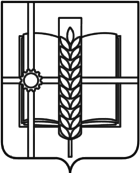 РОССИЙСКАЯ ФЕДЕРАЦИЯРОСТОВСКАЯ ОБЛАСТЬЗЕРНОГРАДСКИЙ РАЙОНМУНИЦИПАЛЬНОЕ ОБРАЗОВАНИЕ«Зерноградское городское поселение»СОБРАНИЕ ДЕПУТАТОВ ЗЕРНОГРАДСКОГО ГОРОДСКОГО ПОСЕЛЕНИЯпятого созываРЕШЕНИЕ № _________________                                                                                        г. ЗерноградО внесении изменений в Решение Собрания депутатов Зерноградскогогородского поселения от 22.10.2020 № 158 «О земельном налоге»В соответствии с главой 31 части II Налогового Кодекса Российской Федерации, Собрание депутатов Зерноградского городского поселения РЕШИЛО:Внести следующие изменения в Решение Собрания депутатов Зерноградского городского поселения от 22.10.2020 № 158 «О земельном налоге» (далее по тексту – Решение):1.1. Подпункт 1 пункта 2 Решения изложить в следующей редакции:«1) 0,16 процента в отношении земельных участков предназначенных:- для размещения домов индивидуальной жилой застройки на территории города Зернограда (жилой фонд – индивидуальное жилищное строительство);для размещения жилых домов индивидуальной жилой застройки вне территории города Зернограда (жилой фонд – личное подсобное хозяйство) в границах населенных  пунктов Зерноградского городского поселения».1.2. Подпункт 2 пункта 2 Решения изложить в следующей редакции:«2) 0,3 процента в отношении земельных участков:- отнесенных к землям сельскохозяйственного назначения или к землям в составе зон сельскохозяйственного использования в населенных пунктах и используемых для сельскохозяйственного производства;- занятых жилищным фондом и (или) объектами инженерной инфраструктуры жилищно-коммунального комплекса (за исключением части земельного участка, приходящейся на объект, недвижимого имущества, не относящийся к жилищному фонду и (или) к объектам инженерной инфраструктуры жилищно-коммунального комплекса) или приобретенных (предоставленных)    для    жилищного    строительства      (за    исключением земельных участков, приобретенных (предоставленных) для индивидуального жилищного строительства, используемых в предпринимательской деятельности);- не используемых в предпринимательской деятельности, приобретенных (предоставленных) для ведения личного подсобного хозяйства, садоводства или огородничества, а также земельных участков общего назначения, предусмотренных Федеральным законом от 29 июля 2017 года N 217-ФЗ "О ведении гражданами садоводства и огородничества для собственных нужд и о внесении изменений в отдельные законодательные акты Российской Федерации";- ограниченных в обороте в соответствии с законодательством Российской Федерации, предоставленных для обеспечения обороны, безопасности и таможенных нужд».Настоящее Решение вступает в силу со дня его официального опубликования и распространяется на правоотношения с 01.01.2024 г.Опубликовать настоящее Решение в газете «Зерноград официальный», и разместить настоящее Решение на официальном сайте Администрации Зерноградского городского поселения в информационно- телекоммуника-ционной сети «Интернет». Контроль за исполнением настоящего Решения возложить на постоянную комиссию по бюджету, местным налогам, сборам, тарифам, муниципальной собственности и земельным ресурсам (председатель комиссии) и Администрацию Зерноградского городского поселения.Глава Администрации 						Зерноградского городского поселения                                   И.В. ПолищукПредседатель Собраниядепутатов – глава Зерноградскогогородского поселения                           			        Л.Н. ШаповаловаЛист согласованияпроекта Решения Собрания депутатов Зерноградского городского поселения	Наименование документа «О внесении изменений в решение Собрания депутатов Зерноградского городского поселения от 22.10.2020 № 158 «О земельном налоге».Проект подготовлен МКУ Зерноградского городского поселения «Управления ЖКХ, архитектуры, имущественных отношений, ГО и ЧС»Лицо, ответственное за согласование проекта: и.о. директора МКУ Зерноградского городского поселения  Оганесян К.С.   40-7-54.Отметка о согласовании с другими организациями, должностными лицами:Ф.И.О.ПодписьДатаТелефон Начальник отдела  имущественно-земельных  отношений и градостроительстваЛюбимов А.В.40-1-76ИсполнительКазачкова Л.А.40-1-76Наименование органа, подразделения, организации, Ф.И.О. должностного лица*Дата поступления/возвратаКраткое содержание замечаний,подпись, датаЗамечание устраненоподпись, датаЗаместитель главы Администрации Зерноградского городского поселения Малышева В.О..Главный специалист - юрист Администрации Зерноградского городского поселенияШвец Ю.Ю.Заведующий сектором финансово-экономическим сектором Администрации Зерноградского городского поселенияНиколенко О.И.Ведущий специалист  Администрации Зерноградского городского поселенияЖукова Н.М.